Как узнать наркомана по поведению.Систематическое употребление любых ПАВ вносит кардинальные изменения в образ жизни. Появляются новые «друзья», с которыми родственников обычно не знакомят.Теряется интерес к увлечениям и хобби. Зависимый становится отрешенным и предпочитает оставаться один. Часто пропадает из дома. Из-за наркомании в учебе или на работе начинаются проблемы: прогулы, падает успеваемость. Если родные предпринимают попытки обсудить сложившуюся ситуацию, скорее всего, сталкиваются с раздражительностью и агрессией в ответ.Наркозависимость неизбежно приводит к нарушению режима дня, сбоям в пищеварении, проблемам со сном и аппетитом. Наркоманы быстро теряют вес, особенно солевые.Появляются секреты, подозрительные разговоры по телефону, уходы из дома среди ночи или ранним утром. Также к признакам наркомании можно отнести постоянную нужду в деньгах. Наркотики дорогое удовольствие, но зависимому человеку их всегда мало. Для обеспечения наркозависимости ему требуются финансовые средства. Часто в роли спонсоров долгое время выступают родные и близкие люди сами того не подозревая.Характер при наркозависимости быстро меняется в худшую сторону. Ложь, безответственность, пустые обещания – это постоянные спутники наркомана со стажем. Он обманывает самого себя и всех вокруг, взглянуть правде в глаза всегда тяжелее. Вот такие фразы мы слышим от родственников наркозависимых, которые обращаются к нам:Пошел платить за кредит и пропал на 3 дня… 
Обещал помочь на даче, но не вернулся домой во время… 
Говорил в университете все хорошо, а его уже хотят отчислить… 
Вышел на 5 минут, телефон уже 2 дня недоступен… Как распознать наркомана по глазам.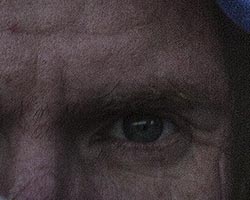 Еще один важный признак употребления наркотиков – это отсутствие реакции зрачка на свет. Для этого не требуется специальных тестов или каких-то специальных медикаментов.Если обычному человеку резко направить свет в глаза, то последует незамедлительная реакция зрачков. У наркомана же наоборот, такая реакция будет отсутствовать. И расширенные и суженные зрачки не изменяет своей формы – это явный признак наркотического опьянения.Данный способ поможет выявить наркомана почти в любой ситуации, в то время как многие медицинские тесты далеко не всегда способны выявить наличие запрещенных препаратов в организме.